基隆市立南榮國民中學環境教育成果活動地點基隆港活動名稱船遊基隆港活  動  照  片活  動  照  片活  動  照  片活  動  照  片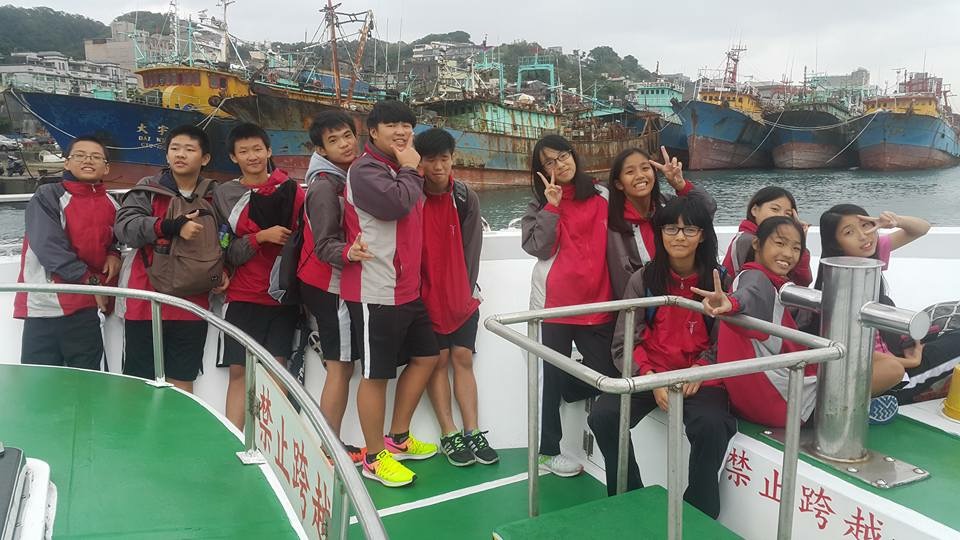 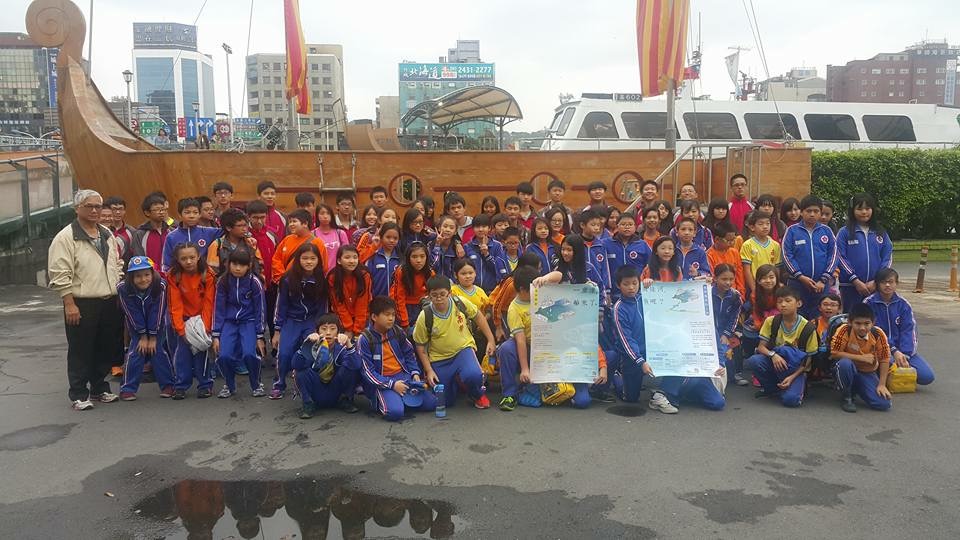 活動日期105/11/03